XII  спартакиада «Здоровье» среди общеобразовательных учреждений Дзержинского района22, 23  ноября 2017 г. состоялся первый  этап  XII спартакиады «Здоровье», в котором  приняли участие  9 команд  муниципальных образовательных учреждений района.  10 - 13 апреля 2018   г.  завершилась  XII  спартакиада  «Здоровье»  среди  учителей  и  работников  общеобразовательных  школ,  лицеев,  гимназий  Дзержинского  района Волгограда. Организаторами Спартакиады выступили:  администрация  Дзержинского  района  Волгограда, Дзержинское территориальное управление  департамента по образованию администрации Волгограда     совместно  с Территориальной  /районной/  организацией  профсоюза  работников  народного  образования и науки Дзержинского района. Участников спартакиады приветствовали:   Пронина М.А. – заместитель главы администрации Дзержинского района Волгограда,  Александрова Ю.Н. – ведущий специалист Дзержинского ТУ ДОАВ,  Губанова Т.Н.- председатель районной организации профсоюза работников народного образования. Первый этап спартакиады включал соревнования по настольному теннису, плаванию, броскам мяча в баскетбольную корзину и перетягиванию каната, дартс. Второй этап спартакиады включал соревнования по боулингу, спортивной эстафете и волейболу.Мероприятие завершилось торжественным подведением итогов,  награждением  победителей. По итогам 1 и 2 этапа  XII спартакиады  «Здоровье»  среди  учителей  и  работников  общеобразовательных  школ,  лицеев,  гимназий  Дзержинского  района  распределились места: 1 место – МОУ  СШ  № 101 2 место – МОУ  СШ  № 96 3 место – МОУ лицей № 9 4 место –  МОУ СШ № 89 4 место –  МОУ СШ № 33 5 место –  МОУ СШ № 40 6 место –  МОУ СШ № 85 7 место –  МОУ гимназия № 11 8 место –  МОУ СШ № 50.Всем  участникам соревнований были  вручены  грамоты администрации  Дзержинского района,  а победителям в командном  зачете  - спортивные  кубки.Но главная награда - это хорошее настроение, а его на Спартакиаде хоть отбавляй.Рецептов по сохранению здоровья можно привести множество, но, бесспорно, физическая культура занимает лидирующие позиции.Спасибо  руководителям: МОУ СШ № 40 – Бабич Галине Георгиевне, МОУ СШ № 101 – Матвиенко Татьяне Николаевне, МОУ СШ  № 33 – Озеровой Татьяне Владимировне за организацию и предоставленные помещения для проведения Спартакиады.Особое  спасибо  участники соревнований выразили  председателю Территориальной /районной/ организации  профсоюза работников образования  Губановой Татьяне  Николаевне за  организацию и  проведение спортивных состязаний.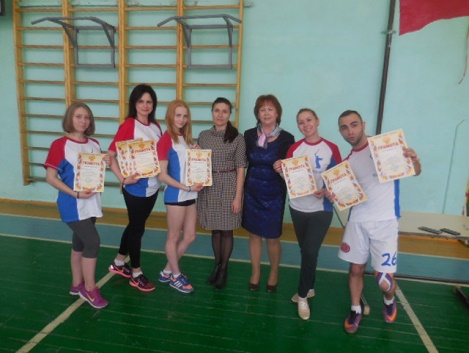 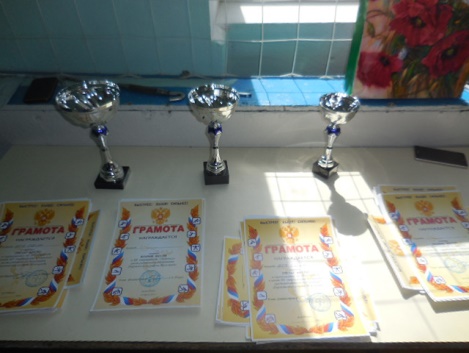 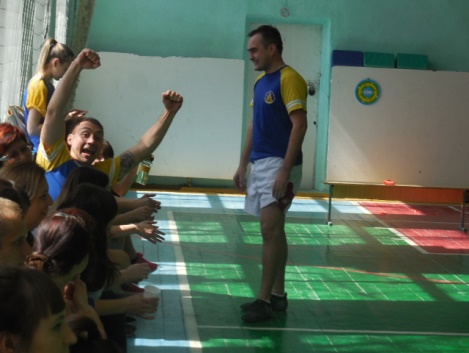 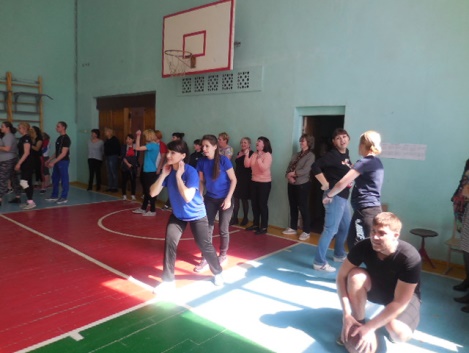 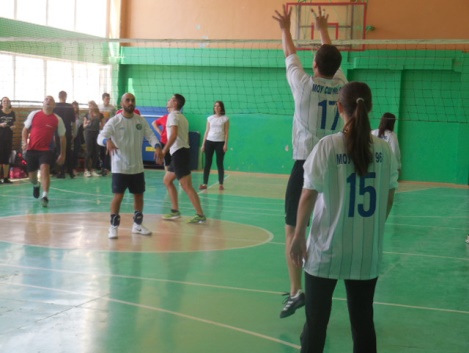 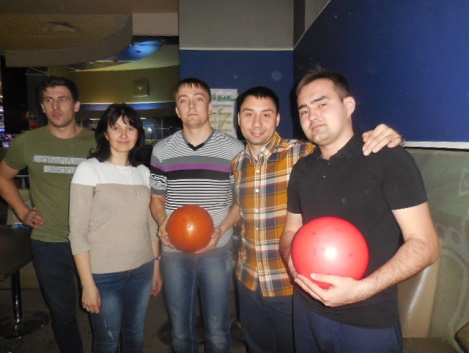 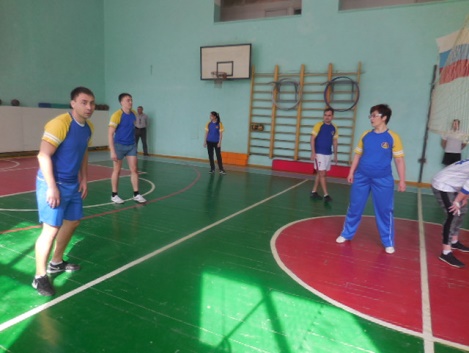 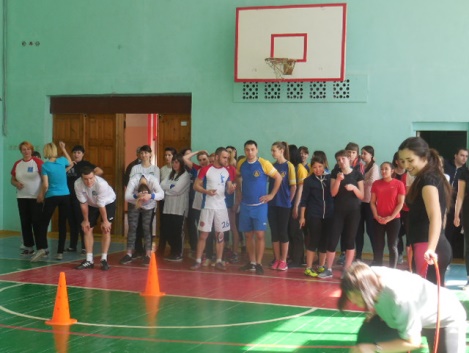 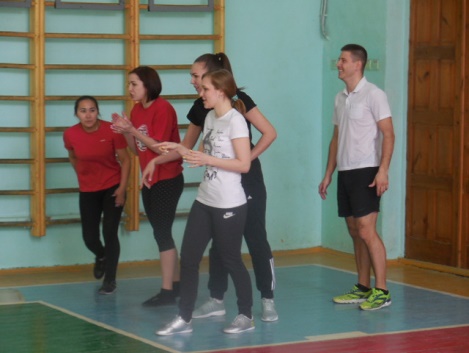 